中國工業工程學會2017全國「工業工程與管理」碩士論文競賽《徵稿》一、競賽宗旨中國工業工程學會（以下簡稱本會）為鼓勵全國碩士學生積極從事工業工程與管理相關領域之研究，特舉辦工業工程與管理全國碩士論文競賽。本競賽期望藉相互學習與交流之機會，使工業工程與管理的各重點領域能蓬勃發展，並達成培養優良工業工程與管理專業人才的目標。二、主辦協辦單位主辦單位：中國工業工程學會協辦單位：行政院科技部工業工程與管理學門承辦單位：東海大學工業工程與經營資訊學系三、參賽資格全國大專校院工業工程與管理相關研究所之106學年度應屆碩士(含一般生、在職專班、EMBA)畢業生。實務個案領域，歡迎在職專班或EMBA學生報名參加。四、論文領域    除了依科技部工業工程與管理學門之子學門領域規劃分為「作業研究」、「生產系統」、「人因工程與設計」、「資訊系統」、「服務系統與科技管理」五大領域，另增加「實務個案(含EMBA)」領域： 作業研究（網路分析、最佳化、柔性計算與啟發式演算法、隨機模型、統計分析、決策分析、排程與存貨系統）生產系統（品質與可靠度之檢測、工程與管理、生產系統分析與設計、生產系統自動化與電子化、生產系統規劃與管理、供應鏈管理、運籌管理、需求與營收管理、永續生產與運籌系統）人因工程與設計（生物力學與人體計測、安全與衛生、人機系統、宏觀人因工程、產品與系統設計、感性工程）資訊系統（產品實現技術、企業電子化、人工智慧理論與應用、軟體工程與應用、資訊科技與管理）服務系統與科技管理（服務系統分析與設計、服務資源規劃與管理、服務系統自動化與電子化、服務系統績效管理、科技策略分析與規劃、科技與工程管理、服務系統與科技管理整合）實務個案(含EMBA)（實務個案研究及業界實際問題分析與解決）註：(1) 同一篇論文僅可申請其中一項領域參賽。    (2) 報名件數較少的組別，可能採併組方式進行評審。五、參賽辦法一律採線上報名，報名系統網頁將公告於中國工業工程學會網站首頁（http://www.ciie.org.tw/）。報名身份限106學年度應屆碩士(含一般生、在職專班、EMBA)畢業生，報名時請上傳學生證掃描檔以示證明。碩士論文完整版或精簡版：不限格式，以PDF格式電子檔上傳至報名系統，檔案以不超過15 MB為原則。六、評審作業初審：初審以書面方式進行，由主辦單位邀請各領域之學者專家審查投稿論文。決審：決審以簡報方式進行，參賽者（指通過初審者）須準備簡報檔進行口頭報告，並回答評審委員之提問（預計12分鐘報告、3分鐘詢答，共15分鐘）。評審項目：論文之研究動機、方法與過程、創新性、實用性、預期效益等內容。注意事項：參賽論文如涉及著作權、專利權等之傷害，經查證屬實者，追回入圍資格與獎勵，承辦單位不負任何法律責任。參賽論文之相關資料延遲交件者，予以取消資格。決審須參賽者本人到場進行報告，否則視同棄權。參賽者繳交之所有文件將不退回，請參賽者自行備份。參賽論文之指導教授不得擔任對應組別初審及決審之評審委員。論文完整版或精簡版、決審簡報檔，不得揭露學校系所、指導教授與業師姓名，違者依審查規定扣分。七、甄選時程報名及論文繳交截止日期：107 年 5 月 31 日 (星期四)公佈入圍決審名單：107 年 6月 19 日 (星期二)決審簡報檔繳交期限：107 年 6 月 26 日 (星期二)論文決審、頒獎日期：107 年 7 月 3 日 (星期二)  (地點: 東海大學 )註：日期、地點若有更動，請以學會網頁公告為主。	八、獎勵方式由參賽論文中，各組別依比例遴選優勝及佳作數名：優勝論文頒發獎金五仟元及獎狀乙紙。佳作論文頒發獎金三仟元及獎狀乙紙。得獎論文之指導教授獲頒獎狀乙紙。九、聯絡資訊承辦教授：中國工業工程學會副秘書長 邱創鈞教授聯絡窗口：22063新北市板橋區中山路一段1號20樓之14             中國工業工程學會秘書處魏婉鈞小姐聯絡電話：(02) 2959-8503電子信箱：ciie@mail.ntust.edu.tw活動網址：http://www.ciie.org.tw/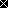 